ΕΝΤΥΠΟ ΟΙΚΟΝΟΜΙΚΗΣ ΠΡΟΣΦΟΡΑΣ 1αφορά την αριθ. Πρωτ. 21118/03-10-2018  Διακήρυξη του Δήμου Σπάρτης.ΟΙΚΟΝΟΜΙΚΗ ΠΡΟΣΦΟΡΑ {ΟΜΑΔΑ 1}: ΠΡΟΜΗΘΕΙΑ ΦΑΡΜΑΚΕΥΤΙΚΟΥ – ΚΤΗΝΙΑΤΡΙΚΟΥ ΥΛΙΚΟΥ Ο κατωτέρω υπογράφων, δηλώνω υπεύθυνα ότι : α) Το έντυπο οικονομικής προσφοράς μας, είναι αυτό που συντάχθηκε από την Αναθέτουσα Αρχή, χωρίς καμία τροποποίηση. β) Η προσφορά αυτή ισχύει για εννενήντα ημέρες (90)   από την υποβολή στο Δήμο. γ) Οι αναγραφόμενες τιμές θα παραμείνουν αμετάβλητες ως την ολοκλήρωση της σύμβασης. δ) Λάβαμε γνώση των προδιαγραφών των προς υλοποίηση προμηθειών τις οποίες αποδεχόμαστε χωρίς επιφύλαξη. ε) Η καθαρή αξία συμπεριλαμβάνει τις νόμιμες κρατήσεις (ΠΛΗΝ ΦΠΑ που βαρύνει το Δήμο), δαπάνες μεταφοράς κλπ. ως τη λειτουργική απόδοση στο χρήστη. Σπάρτη ………..……/2018                                                                   Ο νόμιμος εκπρόσωπος(ΠΡΟΣΟΧΗ : Ευανάγνωστα σφραγίδα επιχείρησης, ονοματεπώνυμο & υπογραφή εκπροσώπου)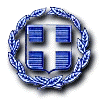 EΛΛΗΝΙΚΗ ΔΗΜΟΚΡΑΤΙΑΝΟΜΟΣ ΛΑΚΩΝΙΑΣΔΗΜΟΣ ΣΠΑΡΤΗΣΔ/ΝΣΗ ΟΙΚ. ΥΠΗΡΕΣΙΩΝΤΜΗΜΑ ΠΡΟΜΗΘΕΙΩΝ & ΕΡΓΑΣΙΩΝΠΡΟΜΗΘΕΙΑ: Φαρμακευτικού – κτηνιατρικού υλικού / Ζωοτροφών CPV: 33600000-6 Αρ. Μελέτης : 8/2018ΕΠΩΝΥΜΙΑ Α.Φ.Μ. ΕΔΡΑ ΣΤΟΙΧΕΙΑ ΕΠΙΚΟΙΝΩΝΙΑΣ (τηλέφωνο, FAX & e-mail ΣΤΟΙΧΕΙΑ ΕΠΙΚΟΙΝΩΝΙΑΣ (τηλέφωνο, FAX & e-mail Όνομα ιδιοσκευάσματοςΜονάδα μέτρησηςΠροτεινόμενες ποσότητεςΤιμή μονάδος χωρίς ΦΠΑΣυνολική τιμή χωρίς ΦΠΑ ΕΞΩΠΑΡΑΣΙΤΟΚΤΟΝΑΕΞΩΠΑΡΑΣΙΤΟΚΤΟΝΑΕΞΩΠΑΡΑΣΙΤΟΚΤΟΝΑΕΞΩΠΑΡΑΣΙΤΟΚΤΟΝΑΕΞΩΠΑΡΑΣΙΤΟΚΤΟΝΑspray Fipronil 2,5mg/mlΦιάλη 500ml26ΕΝΔΟΠΑΡΑΣΙΤΟΚΤΟΝΑΕΝΔΟΠΑΡΑΣΙΤΟΚΤΟΝΑΕΝΔΟΠΑΡΑΣΙΤΟΚΤΟΝΑΕΝΔΟΠΑΡΑΣΙΤΟΚΤΟΝΑΕΝΔΟΠΑΡΑΣΙΤΟΚΤΟΝΑIvermectin 1%Φιάλη 250ml3ΗΡΕΜΙΣΤΙΚΑ-ΑΝΤΙΒΙΟΤΙΚΑ – ΑΝΤΙΦΛΕΓΜΟΝΩΔΗΗΡΕΜΙΣΤΙΚΑ-ΑΝΤΙΒΙΟΤΙΚΑ – ΑΝΤΙΦΛΕΓΜΟΝΩΔΗΗΡΕΜΙΣΤΙΚΑ-ΑΝΤΙΒΙΟΤΙΚΑ – ΑΝΤΙΦΛΕΓΜΟΝΩΔΗΗΡΕΜΙΣΤΙΚΑ-ΑΝΤΙΒΙΟΤΙΚΑ – ΑΝΤΙΦΛΕΓΜΟΝΩΔΗΗΡΕΜΙΣΤΙΚΑ-ΑΝΤΙΒΙΟΤΙΚΑ – ΑΝΤΙΦΛΕΓΜΟΝΩΔΗtabs Acepromazine maleate 17mg/χάπιΤαμπλέτα1150PrednizolonΤαμπλέτα600Doxycycline 100mg/χάπι     Ταμπλέτα700ΔΙΑΦΟΡΑ  ΕΝΕΣΙΜΑΔΙΑΦΟΡΑ  ΕΝΕΣΙΜΑΔΙΑΦΟΡΑ  ΕΝΕΣΙΜΑΔΙΑΦΟΡΑ  ΕΝΕΣΙΜΑΔΙΑΦΟΡΑ  ΕΝΕΣΙΜΑαμπούλα 2ml Apomorphine 10mg/αμπούλακουτί 6 αμπουλών1αμπούλα 2ml Atropine 0,5mg/ml    κουτί 6 αμπουλών4ΔΙΑΦΟΡΑ ΕΙΔΗ , ΑΝΤΙΣΗΠΤΙΚΑ  ΚΑΙ ΑΝΑΛΩΣΙΜΑ ΔΙΑΦΟΡΑ ΕΙΔΗ , ΑΝΤΙΣΗΠΤΙΚΑ  ΚΑΙ ΑΝΑΛΩΣΙΜΑ ΔΙΑΦΟΡΑ ΕΙΔΗ , ΑΝΤΙΣΗΠΤΙΚΑ  ΚΑΙ ΑΝΑΛΩΣΙΜΑ ΔΙΑΦΟΡΑ ΕΙΔΗ , ΑΝΤΙΣΗΠΤΙΚΑ  ΚΑΙ ΑΝΑΛΩΣΙΜΑ ΔΙΑΦΟΡΑ ΕΙΔΗ , ΑΝΤΙΣΗΠΤΙΚΑ  ΚΑΙ ΑΝΑΛΩΣΙΜΑ spray OxytetracyclineΦιάλη 200 ml5ΣΥΝΟΛΟ ΚΑΘΑΡΗΣ ΑΞΙΑΣΣΥΝΟΛΟ ΚΑΘΑΡΗΣ ΑΞΙΑΣΣΥΝΟΛΟ ΚΑΘΑΡΗΣ ΑΞΙΑΣΣΥΝΟΛΟ ΚΑΘΑΡΗΣ ΑΞΙΑΣΦ.Π.Α. 13% Φ.Π.Α. 13% Φ.Π.Α. 13% Φ.Π.Α. 13% ΓΕΝΙΚΟ ΣΥΝΟΛΟΓΕΝΙΚΟ ΣΥΝΟΛΟΓΕΝΙΚΟ ΣΥΝΟΛΟΓΕΝΙΚΟ ΣΥΝΟΛΟ